Travel Sponsorship Application FormIn an effort to broaden participation in the Tenth Pan-Commonwealth Forum on Open Learning (PCF10), the Commonwealth of Learning through the PCF10 Sponsorship Committee coordinates the allocation of subsidies for registration fees, accommodation and/or airfare to enable more delegates to attend who would not be able to otherwise participate in PCF10. A limited amount of funds have been allocated from within COL’s budget and from Forum sponsors for this purpose.The criteria used for selection is outlined in the table below.All successful applicants will be required to sign an agreement which outlines the terms and conditions of the travel sponsorship, inclusive of a commitment to attend PCF10 and submit a report to COL at the end of the Forum.Application deadline: 15 April 2022Please send your completed form by email to: pcf10sponsorship@col.orgApplicants will be notified as to their success or otherwise by 15 May 2022.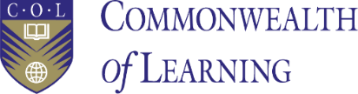 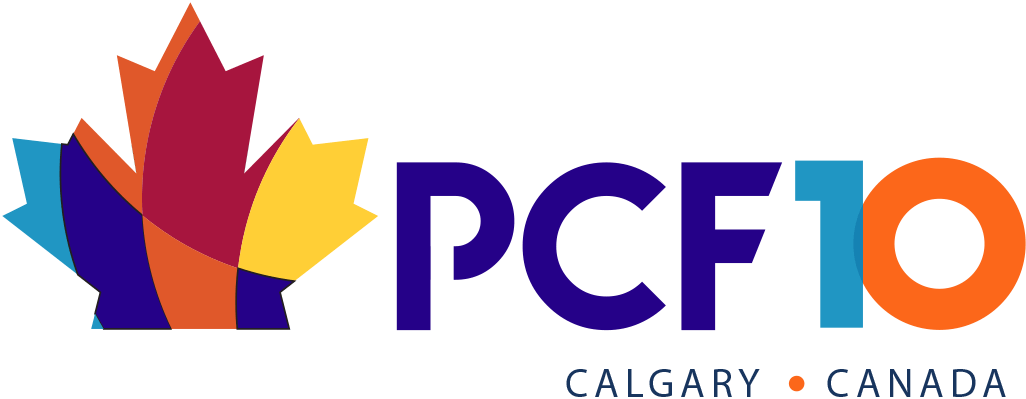 www.pcf10.orgCRITERIA FOR SELECTION Submission of a fully completed travel sponsorship application form including a compelling rationale of how attendance at PCF10 would be beneficial.Confirmation has been received that an abstract has been submitted and accepted (only one applicant may be considered for selection of co-authored papers).Priority will be given to individuals who have not received sponsorship support from COL for prior PCF events.Applicants must be living in and hold citizenship from a developing Commonwealth country.Gender and regional balance for the Forum attendance will be taken into consideration.All delegates receiving support are expected to bear some of the associated travel costs such as visa fees, local ground transportation and medical insurance from other sources of support.Final approval of the travel sponsorship application will be dependent on submission and acceptance of the full paper based on the approved abstract, ability to obtain a travel visa, if required, agreement to participate fully in the PCF10 programme and provide a report to COL following the event.COL reserves the right to amend the criteria subject to the amount of funds that become available to sponsor delegates and to ensure that the programme requirements of PCF10 are resourced.All decisions of the PCF10 Sponsorship Committee will be considered final.CONTACT INFORMATION (PLEASE TYPE)CONTACT INFORMATION (PLEASE TYPE)CONTACT INFORMATION (PLEASE TYPE)CONTACT INFORMATION (PLEASE TYPE)CONTACT INFORMATION (PLEASE TYPE)CONTACT INFORMATION (PLEASE TYPE)CONTACT INFORMATION (PLEASE TYPE)CONTACT INFORMATION (PLEASE TYPE)Surname:First Name(s):Title (check box):       Mr       Mrs       Ms       Dr       Prof       Other: _________________Title (check box):       Mr       Mrs       Ms       Dr       Prof       Other: _________________Title (check box):       Mr       Mrs       Ms       Dr       Prof       Other: _________________Title (check box):       Mr       Mrs       Ms       Dr       Prof       Other: _________________Gender:     Male         Female         Not stated       Other: _________________     Male         Female         Not stated       Other: _________________     Male         Female         Not stated       Other: _________________     Male         Female         Not stated       Other: _________________City:Country:Country:Country:Email:Telephone:++++Please include country codePlease include country codePlease include country codePlease include country codePosition Title:Organisation:Citizenship:SUBSIDY INFORMATIONSUBSIDY INFORMATIONSUBSIDY INFORMATIONSUBSIDY INFORMATIONSUBSIDY INFORMATIONThree (3) types of subsidy are available* 
Please select the box for the type subsidy you require:Registration feeAccommodation (up to 5 nights)
     - Please note that accommodation will be at a location as determined by the organisers and may be on a shared-room basis.Air Travel (lowest fare, economy class)*More than one box may be checked, however, full subsidy support is limited due to availability of resources.  Please select the box for the type subsidy you require:Registration feeAccommodation (up to 5 nights)
     - Please note that accommodation will be at a location as determined by the organisers and may be on a shared-room basis.Air Travel (lowest fare, economy class)*More than one box may be checked, however, full subsidy support is limited due to availability of resources.  Please select the box for the type subsidy you require:Registration feeAccommodation (up to 5 nights)
     - Please note that accommodation will be at a location as determined by the organisers and may be on a shared-room basis.Air Travel (lowest fare, economy class)*More than one box may be checked, however, full subsidy support is limited due to availability of resources.  Please select the box for the type subsidy you require:Registration feeAccommodation (up to 5 nights)
     - Please note that accommodation will be at a location as determined by the organisers and may be on a shared-room basis.Air Travel (lowest fare, economy class)*More than one box may be checked, however, full subsidy support is limited due to availability of resources.  Have you received a subsidy from COL for prior PCFs?       Yes        NoHave you received a subsidy from COL for prior PCFs?       Yes        NoHave you received a subsidy from COL for prior PCFs?       Yes        NoHave you received a subsidy from COL for prior PCFs?       Yes        NoHave you received a subsidy from COL for prior PCFs?       Yes        NoIf yes, what type of subsidy and for which PCF(s)?If yes, what type of subsidy and for which PCF(s)?Title of Abstract Submitted:Title of Abstract Submitted:Joint Authors (if any):Joint Authors (if any):Abstract ID Number, as referenced when submitted to PCF10’s Abstract/Paper Management System:Abstract ID Number, as referenced when submitted to PCF10’s Abstract/Paper Management System:Abstract ID Number, as referenced when submitted to PCF10’s Abstract/Paper Management System:     I understand that all successful applicants will be required to submit a report on the benefits derived from attending the forum, by 15 October 2022. Please check this box to signify that all information contained in this request is accurate to the best of your knowledge and to acknowledge the selection criteria and conditions that will apply if your application is successful.Rationale for support: In order for the PCF10 Sponsorship Committee to consider your application, please provide the rationale of why you should receive one of the limited subsidies available and how your attendance at PCF10 will benefit you, your organisation, your community and/or the Forum itself (maximum 500 words). An indication of your ability to obtain co-funding from other sources will also be helpful to your application. (PLEASE TYPE)     I understand that all successful applicants will be required to submit a report on the benefits derived from attending the forum, by 15 October 2022. Please check this box to signify that all information contained in this request is accurate to the best of your knowledge and to acknowledge the selection criteria and conditions that will apply if your application is successful.Rationale for support: In order for the PCF10 Sponsorship Committee to consider your application, please provide the rationale of why you should receive one of the limited subsidies available and how your attendance at PCF10 will benefit you, your organisation, your community and/or the Forum itself (maximum 500 words). An indication of your ability to obtain co-funding from other sources will also be helpful to your application. (PLEASE TYPE)     I understand that all successful applicants will be required to submit a report on the benefits derived from attending the forum, by 15 October 2022. Please check this box to signify that all information contained in this request is accurate to the best of your knowledge and to acknowledge the selection criteria and conditions that will apply if your application is successful.Rationale for support: In order for the PCF10 Sponsorship Committee to consider your application, please provide the rationale of why you should receive one of the limited subsidies available and how your attendance at PCF10 will benefit you, your organisation, your community and/or the Forum itself (maximum 500 words). An indication of your ability to obtain co-funding from other sources will also be helpful to your application. (PLEASE TYPE)     I understand that all successful applicants will be required to submit a report on the benefits derived from attending the forum, by 15 October 2022. Please check this box to signify that all information contained in this request is accurate to the best of your knowledge and to acknowledge the selection criteria and conditions that will apply if your application is successful.Rationale for support: In order for the PCF10 Sponsorship Committee to consider your application, please provide the rationale of why you should receive one of the limited subsidies available and how your attendance at PCF10 will benefit you, your organisation, your community and/or the Forum itself (maximum 500 words). An indication of your ability to obtain co-funding from other sources will also be helpful to your application. (PLEASE TYPE)     I understand that all successful applicants will be required to submit a report on the benefits derived from attending the forum, by 15 October 2022. Please check this box to signify that all information contained in this request is accurate to the best of your knowledge and to acknowledge the selection criteria and conditions that will apply if your application is successful.Rationale for support: In order for the PCF10 Sponsorship Committee to consider your application, please provide the rationale of why you should receive one of the limited subsidies available and how your attendance at PCF10 will benefit you, your organisation, your community and/or the Forum itself (maximum 500 words). An indication of your ability to obtain co-funding from other sources will also be helpful to your application. (PLEASE TYPE)